ПАМЯТКА взрослым по ознакомлению детей с Правилами дорожного движенияПРИ ВЫХОДЕ ИЗ ДОМАесли у подъезда возможно движение транспортных средств, сразу обратите внимание ребенка и вместе посмотрите, не приближаются ли к вам мотоцикл, автомобиль, мопед, велосипед;если у подъезда стоят транспортные средства или растут деревья, закрывающие обзор, приостановите свое движение и оглянитесь, нет ли за препятствием опасности.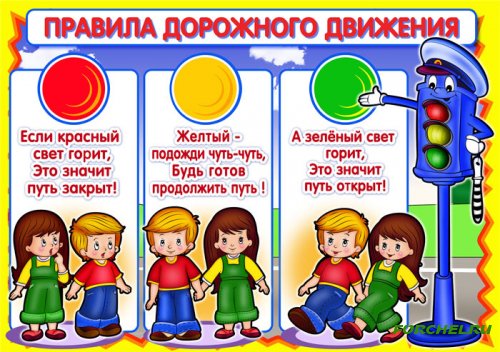 ПРИ ДВИЖЕНИИ ПО ТРОТУАРУпридерживайтесь правой стороны тротуара;не ведите ребенка по краю тротуара: взрослый всегда должен находиться со стороны проезжей части;маленький ребенок должен идти рядом со взрослым, крепко держась за руку, родители должны быть готовы удержать его при попытке вырваться;приучите ребенка, идя по тротуару, внимательно наблюдать за выездом из двора или с территории предприятия;покажите и разъясните детям, что забрасывание проезжей части камнями, стеклом и т.п. повреждение дорожных знаков могут привести к несчастному случаю;не приучайте детей выходить на проезжую часть: коляски и санки с детьми возите только по тротуару;при движении группы ребят учите их идти в паре, не выходя из колонны, не нарушая ее порядка и выполняя все указания сопровождающих детей взрослых.ГОТОВЯСЬ ПЕРЕЙТИ ДОРОГУзамедлите движение, остановитесь, осмотрите проезжую часть;привлекайте ребенка к участию в наблюдении за обстановкой на дороге;подчеркивайте, объясняйте свои движения: поворот головы для осмотра улицы, остановку для осмотра дороги; остановку для пропуска автомобилей;учите ребенка всматриваться вдаль и различать приближающиеся транспортные средства;не стойте с ребенком на краю тротуара, так как при проезде транспортное средство может сбить, зацепить, наехать задними колесами;обратите внимание ребенка на транспортное средство, готовящееся к повороту, расскажите о сигналах указателей поворота у автомобилей и жестах мотоциклиста и велосипедиста;неоднократно покажите ребенку, как транспортное средство останавливается у перехода, как оно движется по инерции, как водитель пытается резко его остановить, чтобы не сбить пешехода.ПРИ ПЕРЕХОДЕ ПРОЕЗЖЕЙ ЧАСТИпереходите дорогу только по пешеходным переходам и на перекрестках – по линии тротуара, иначе ребенок привыкнет переходить где придется;идите только на зеленый сигнал светофора. Ребенок должен привыкнуть, что на красный и даже на желтый сигнал не переходят, даже если нет транспорта. Не переходите дорогу на красный сигнал светофора: если ребенок это делает с вами, он тем более сделает это без вас;выходя на проезжую часть, прекращайте разговоры; ребенок должен привыкнуть, что при переходе дороги разговаривать не надо;не спешите и не бегите; переходите дорогу размеренным шагом, иначе ребенок привыкнет спешить и бегать там, где надо наблюдать, чтобы обеспечить безопасность перехода;не переходите дорогу под острым углом к краю проезжей части, подчеркивайте и показывайте ребенку каждый раз, что идете строго поперек улицы. Ребенку нужно объяснить, что это делается для лучшего наблюдения за транспортными средствами;не выходите на проезжую часть с ребенком из-за транспортного средства или из-за кустов, не осмотрев предварительно улицу, так как он приучится делать так же – это типичная ошибка детей;не торопитесь перейти дорогу, если на другой стороне вы увидели друзей, родственников, знакомых, нужный автобус или троллейбус. Не спешите и не бегите к ним, приучите ребят, что это опасно;не начинайте переходить улицу, по которой редко проезжает транспорт, не посмотрев вокруг. Объясните ребенку, что автомобили неожиданно могут выехать из переулка, со двора дома;при переходе проезжей части по нерегулируемому перекрестку в группе людей учите ребенка внимательно следить за началом движения транспорта, иначе ребенок может привыкнуть при переходе подражать поведению спутников, не наблюдая за движением транспорта. ПРИ ПОСАДКЕ И ВЫСАДКЕ ИЗ ТРАНСПОРТНЫХ СРЕДСТВ ОБЩЕГО ПОЛЬЗОВАНИЯвыходите вперед ребенка. Иначе он может упасть, ребенок постарше может выбежать из-за стоящего транспорта на проезжую часть;если вы выходите с ребенком последними, то предупредите водителя, чтобы он не закрывал дверь, считая, что посадка и высадка закончены;подходите для посадки к двери транспортного средства после полной его остановки. Ребенок, как и взрослый, может оступиться и попасть под колесо;не садитесь в транспорт общего пользования в последний момент перед его отправлением. Особую опасность представляет передняя дверь, так как после прищемления ею можно попасть под колеса этого транспортного средства;научите ребенка быть внимательным в зоне остановки – это опасное место для ребенка: стоящий автобус сокращает обзор дороги в этой зоне, кроме того пешеходы здесь часто спешат и могут вытолкнуть ребенка на проезжую часть.ПРИ ОЖИДАНИИ ТРАНСПОРТНЫХ СРЕДСТВ ОБЩЕГО ПОЛЬЗОВАНИЯавтобуса, троллейбуса, такси: стойте вместе с детьми только на посадочных площадках, а при их отсутствии – на тротуаре или обочине;такси: при необходимости остановить автомобиль вне зоны посадочной площадки, стойте с ребенком только на тротуаре или обочине;трамвая: следует стоять на специальной посадочной площадке для ожидания рельсового транспорта на проезжей части улицы, а при ее отсутствии – только на тротуаре или обочине; после выхода из трамвая вместе с ребенком не задерживайтесь на проезжей части.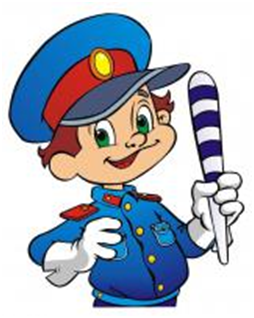 Помните, жизнь и здоровье вашего ребенка – в Ваших руках!